Летописьлитературного творческого объединенияБузулукского гуманитарно-технологического института (филиала) ОГУ«Клуб поэзии «Вдохновение»руководитель – Валентина Георгиевна Кудинова, заместитель директора по воспитательной работе.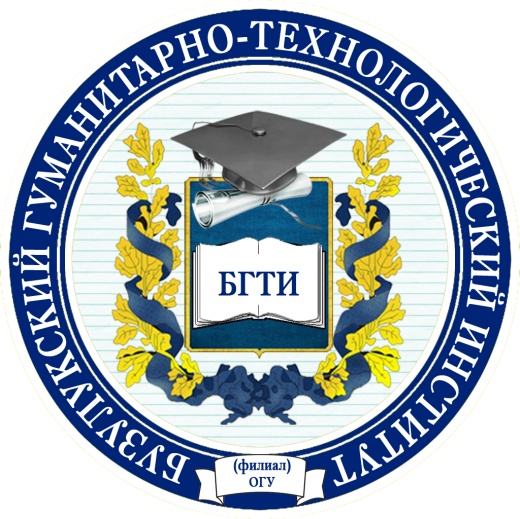   г. Бузулук,  2003 – 2013В августе 2003 года я приступила к работе заместителя директора БГТИ  с идеей создания воспитательной системы ВУЗа. Опыта работы в ВУЗе у меня не было. 20  предыдущих лет отлучения воспитательной работы от ВУЗов  уже начинали давать свои плоды. Отсутствие элементарных норм культуры поведения: привычки здороваться, снимать головной убор в помещении, засоренность речи были вопиющими. Кроме того, в коллективе еще не сложились традиции, только еще начинал обозначаться свой уклад жизни.На вопрос к директору, на что мне обратить внимание в первую очередь, услышала исчерпывающий и краткий ответ:  «На всё».Попросив командировку в Москву, я поехала изучать опыт работы столичных ВУЗов и обнаружила его отсутствие. Аудиенция в министерство образования оказалась более плодотворной, ко мне отнеслись очень благожелательно, снабдив целым чемоданом документов, по сути, содержащих всю нормативно-правовую базу воспитательной работы современного ВУЗа. Теперь я знала, с чего начинать.Но воспитательная система предполагает наличие традиций, деятельность творческих объединений по интересам и, прежде всего, выявление этих самых интересов.Одним из первых  в  последнюю пятницу сентября 2003 года гостеприимно открыл свои двери литературно-музыкальный салон для преподавателей института. Это была теплая встреча творческих педагогов на фоне выставки картин из частных коллекций Н.В. Шмыревой и В.Г. Кудиновой. Стихи А.И. Григорьевой, вошедшие в последний сборник городских поэтов сменялись романсами и серенадами в прекрасном исполнении  Ю.А. Каманина. Поэтические строки Г.Н. Теряковой, не однажды опубликованные в газете «Российская провинция», чередовались с нежными, лирическими песнями Т.М. Ожерельевой под аккомпанемент аккордеона талантливой Е.Н. Чернышовой. А как волнующе звучали глубокие по содержанию  стихи любимых поэтов директора института Скребковой Ольги Павловны, декана факультета промышленности и транспорта О.В. Дмитриевой, преподавателя И.В. Рябых, известной всему институту как автор электронных учебников, но впервые предстала она перед коллегами, как поэт.Встреча эта не прошла бесследно: она привела к осознанию необходимости в творческом общении по интересам людей неординарных, объединенных любовью к музыке, поэзии, живописи, словом, к искусству.Она ,конечно же, имела продолжение.Так возникла идея создания музыкально-поэтического клуба, а затем и сборника стихов под названием «Давай с тобой поговорим», куда, наряду с произведениями преподавателей: Теряковой Г.Н., Рябых И.В., Григорьевой А.И., Чернышовой Е.Н., вошли стихи таких одаренных студентов, как Кикилев Ермек, возглавивший впоследствии  студенческий поэтический клуб, Воробьев Артем, лауреат городского конкурса «Твой голос», а также начинающие поэты – Шамина Елена, Сумкин Петр, Яковенко Светлана.  Эти ребята и образовали основной костяк клуба поэзи , который назвали «Вдохновение». В ноябре 2003 года  в помещении читального зала института состоялась презентация первого поэтического сборника клуба. Присутствовали почетные гости: известные бузулукские поэты (тогда еще живые) Василий Никитович Филатов, автор нескольких сборников и Надежда Валентиновна Попова, автор сборника «Сезон дождей», изданного в Москве посмертно. Гости  дали высокую оценку  вновь вышедшему сборнику, его авторам, а также прочли свои стихи и Василий Никитович подарил клубу только что вышедший сборник своих произведений  «Родники». Впервые вышедший из печати стихотворный сборник  «Давай с тобой поговорим»  явился знаковым событием в истории БГТИ. С этого момента существование клуба стало значимым, зримым, привлекательным для студентов и преподавателей. Большое значение имела поддержка этой инициативы со стороны директора ВУЗа, Скребковой Ольги Павловны. В клубе стали складываться свои традиции: встречи с читателями, выездные заседания на презентации новых книг, встречи с именитыми писателями и поэтами и с собратьями по перу в библиотеках города, краеведческом музее, Домах культуры, на площадях города, встречи со студентами нового набора с целью привлечения в клуб, ежегодные выпуски новых сборников с привлечением городской общественности. О нас заговорили, стали приглашать на встречи с интеллигенцией города, печатать наших авторов в местных газетах «Российская провинция», «Наш Бузулук», в Оренбургской газете «Университет», в городских альманахах и  сборниках местных поэтов, а также в институтской малотиражке «Импульс».По образу и подобию  в финансовом колледже вышел в свет «Студенческий альманах»под руководством преподавателя литературы О.А. Лепеховой, который и был подарен нашему клубу на одной из студенческих встреч.Частым гостем нашего клуба стал местный поэт, приехавший на постоянное место жительства в Бузулук из Ноябрьска Валерий Маркелович Жилин, подаривший нашему клубу несколько своих только что вышедших из печати сборничков «Миниатюры».Вместе с ним  в 2004 году мы начали работу по созданию Добровольного общественного объединения литераторов г. Бузулука и по  выпуску  литературного альманаха « Бузулукские зори». Он выходил регулярно  один раз в три месяца в течение  двух лет. В каждом номере печатались  произведения наших авторов.В 2004-м же  году представители клуба впервые приняли участие как  авторы и исполнители в ежегодном  литературно-художественном конкурсе ОГУ «Студенческая осень». Привезли в награду альманах «Башня» Оренбургского регионального отделения Союза российских писателей и сборники отдельных авторов: Вячеслава Моисеева, Александра Смогула, Льва Котюкова, Антонины Сымонович, Антона Железного. Эти книги вошли в литературную копилку клуба, читались и перечитывались начинающими поэтами.Выступление наших авторов было замечено и  отмечено  сертификатом Университетского округа.В этом же году члены клуба побывали на презентации сборника стихотворений  бузулукских поэтов «Российские истоки», изданного с моим участием в качестве составителя  по инициативе нашего знаменитого земляка Толоконникова Валентина Михайловича в Москве. Валентин Михайлович во время встречи  подарил нам сборник со своим автографом и с дарственной надписью «Валентине Георгиевне Кудиновой от авторов-соавторов»В этом же году не стало бузулукского поэта Надежды Поповой, однако осталась связь с её московскими друзьями – художником, выходцем из Бузулука Вячеславом Владимировичем Лукашовым, нашим земляком Валентином Михайловичем Толоконниковым, Козыревой Ларисой Сергеевной и другими. Они прислали на наш клуб  вышедшие посмертно сборники стихов Надежды, «Сезон дождей», которые мы распределили между библиотеками города  и краеведческим музеем, где  и состоялись презентации этих сборников, в которых мы принимали живейшее участие, как и в открытии экспозиции в музее, посвященной  жизни и творчеству Надежды Поповой. Затем вошло в традицию отмечать в городе в ноябре  День Памяти Надежды. Ну а наш клуб, совместно с московскими коллегами выступил с инициативой создания памятника Надежде на месте её захоронения на городском кладбище. Памятник был установлен нами  и теперь члены клуба взяли над ним шефство. Говорят, поэты – пророки. Надежда любила осень и однажды написала: «Я с листьями уйду когда-нибудь». Действительно, не стало её именно осенью. Поэтому именно эти  её строки решили выгравировать мы на памятникеВ этом же году в Оренбургском издательстве ОГУ вышел небольшой сборник Валерия Маркеловича Жилина «Снегири» и был подарен нам на одной из творческих встреч.В 1995-м году выпускается наш первый председатель клуба Ермек Кикилев и дарит клубу первый и последний прижизненный свой сборник под неожиданным названием «Некролог», а также является составителем нового сборника стихов студентов и преподавателей БГТИ «Возьми немного света моего», в который вошли такие авторы, как: А.И. Григорьева, Е.В. Левкина, В.И. Петров, Г.В. Филатова, а также студенты: Е. Кикилев , К. Палагина, Л.  Попова, А. Галкин,  К. Магеркина,  Д. Уменко, Е. Шерстяк. Во время презентации Ермек объявляет имя нового председателя клуба – Байкову Кристину.  И передает ей бразды правления.А мы продолжаем сотрудничать с добровольным общественным объединением литераторов г. Бузулука, помогая составлять и редактировать выпуски альманаха «Бузулукские  зори».В № 2 за 2005-й год  напечатан мой очерк «Воспоминания о Наде Поповой», интервью с нашим студентом Артемом Воробьёвым, стихи нашей студентки Ксении Палагиной. В № 3-м – публикация  моих воспоминаний и неизвестных  стихов моего учителя Данкиной Тамары Степановны. А также новых авторов БГТИ – Кристины Байковой и Гульфии Набиевой.2006-й год. В альманахах № 4 и 6 наряду с такими именитыми бузулукскими авторами, как: В. Арефьев, Е. Курдаков, В. Филатов печатаются наши студенты и преподаватели со своими свежими произведениями. Так, БГТИ представляют: зам. директора по воспитательной работе Кудинова В.Г. (статья «Образование – самая надежная инвестиция в будущее России»), стихи преподавателей: Е.В Левкиной, А.И. Григорьевой, В.И. Петрова, студентов: Е. Кикилева, К. Палагиной.К 270-летнему юбилею города  по инициативе главы Бузулука В.А. Рогожкина издается альманах под названием «Незабвенный, прославленный город», в котором одним из авторов выступает Ермек Кикилев (стихотворение «Старая затертая тетрадь»).В подарок клуб неожиданно получает сборник очерков, эссе, стихов моего бывшего учителя литературы, а ныне помощника губернатора области, лауреата областной литературной премии имени С.Т. Аксакова Ивана Глебовича Коннова «Тихая моя родина». Книга, посвященная северному Оренбуржью, воспоминаниям  автора о его студенческой юности, восторженно была принята читателями нашего клуба, завязалась переписка с Иваном Глебовичем.Наш клуб, благодаря публикациям в печати и встречам с читателями, становится популярным: нам в подарок прислан  сборник местного поэта В.П. Богатырева «Листопад» с дарственной надписью «Университету от автора».По инициативе директора  института В.И. Кравцова, побывавшего на одном из наших  заседаний, учреждается значок клуба «Вдохновение», рождается традиция вручения его почетным гостям, а также новичкам, в момент посвящения в члены клуба.Почетным членом  клуба  становится  Жирнова Вера Петровна, автор 18 книг. В 2007 году, побывав на нашем заседании, она подарила нам сборник «Путь спасения».В апреле 2007 года состоялось   выездное  заседание клуба – нам пришлось рассказывать о себе на фоне замечательной выставки картин местного художника Шахмаевой Галины Семеновны. Так завязалась дружба, мы стали приглашать её на свои заседания. Выяснилось, что она, кроме картин, пишет и стихи. Её сборник «…И равнодушье не приемлет…» был подарен нам с надписью: «Валентине Георгиевне от автора с уважением».Валерий Маркелович Жилин, давний и добрый друг нашего клуба тоже был посвящен в почетные члены клуба. 25 мая 2007 года он преподнес нам только что вышедший из печати свой сборник стихов «Половодье» с надписью: «Валентине Георгиевне Кудиновой от автора с уважением, искренне  –  Жилин».2008-й год был богат на события: летом не стало, в результате трагической случайности, нашего первого председателя и вдохновителя нашего клуба, с которым мы поддерживали связь всё время после его выпуска из стен института – Ермека Кикилева. Члены клуба предприняли поездку на его родину, в  село Лекаревка  Асекеевского района, побывали в школе, где он учился и где работала учителем его мама, в доме, где он родился и жил, на кладбище, где он похоронен. Там мы провели митинг, читали его стихи. Поездка произвела неизгладимое впечатление  на всех, кто принял в ней участие. Член нашего клуба  Егор Усов, например, написал портрет Ермека. Видеоматериалы вошли в фильм, смонтированный Павлом Васильевым. Кроме того, мы обратились в  администрацию ОГУ с просьбой об утверждении решения о присвоении нашему творческому объединению имени Ермека Кикилева. Решение это нашло поддержку. С этого момента наш клуб стал носить имя своего первого председателя – Кикилева Ермека.В сентябре 2008 года, на презентацию нового сборника стихов студентов клуба были приглашены родители Ермека Кикилева. Они с удовольствием откликнулись и привезли в подарок видеозаписи о выступлении Ермека на заседании армейского клуба поэзии.  Поразительно было видеть его снова живым.Порадовала нас председатель клуба Байкова Кристина. По предложению члена союза литераторов Оренбургской области Валерия Жилина, она побывала на областном форуме литераторов и была представлена там как победительница конкурса поэтов «О Бузулуке с любовью», дипломантка литературного фестиваля ОГУ «Как прекрасна земля и на ней человек». Её выступление на форуме произвело впечатление. Было объявлено о том, что она вошла в двадцатку лучших поэтов Оренбуржья. Ей предложили выпустить авторский сборник стихов, с тем, чтобы войти в состав союза писателей Оренбуржья. Кроме того, её стихи напечатали в первом поэтическом сборнике ОГУ в числе  лауреатов литературных конкурсов «Проба пера». Это был большой шаг в развитии нашего  творческого объединения сделанный  в год маленького юбилея – 5-летия со дня его создания. К  этому же событию был приурочен выпуск сборника с одноименным названием: «Вдохновение», в который вошли стихи Байковой Кристины, Васильева Павла, Дурнева Павла, Болотиной Татьяны, Спиридонова Сергея, Красавцева Максима, Хлынина Дениса, Коноваловой Есении, Усова Егора.Содержание работы клуба изменилось в соответствии с веянием времени. Это творческое объединение разрослось, стало многожанровым, наряду с поэзией, студентов привлекало и  художественное творчество – стены подвала, отданного нам директором Кравцовым В.И. под творческую мастерскую, было расписаны в стиле «Графити». Васильев Павел, Усов Егор и Дурнев Павел выпустили альбом своих песен в стиле «РЭП». Мы не препятствовали их творчеству, старались относиться с пониманием, терпимо, ибо знали: увлеченности пройдут, как детские болезни, настоящее – останется. Настоящее мы видели в креативности, в желании самовыражения. А когда творчество связано с романтикой, с лирикой, с душевностью, вот тогда приходит и понимание духовности и умение отличить её от бездуховности. Событием для нашего клуба было и появление студентов, проявляющих себя в прозе.Так, в последнем номере альманаха  «Бузулукские зори» за 2008-й год напечатана представительница  нового жанра в нашем клубе - , фантастики – Лидия Шаброва.Ни один праздник, посвященный Дню мудрости (1 октября) не проходит без участия представителей нашего клуба. Знает об этом Григорьева Анна Ивановна и обязательно приберегает для нас новый томик своих стихов. Вот и этот, «Расти моя ягодка» (написанный для детей), преподносит нам 1 октября с дарственной надписью.80-летию литобъединения г. Бузулука  посвятила Жирнова Вера Петровна свою книгу «Колокола души» и подарила её нам.Оренбургский литературовед Иван Глебович Коннов выпустил новую книгу о творчестве русских и зарубежных деятелях культуры и искусства «Собеседники сердца», написанную безупречным литературным языком. Мы рады этому подарку, так как  будет на чем учить начинающих авторов.В течение всего 2009-го  года  собирали материалы для издания полного собрания сочинений Ермека Кикилева – стихи, фотографии, зарисовки из его блокнотов, любезно предоставленных нам его семьей.Книга, кстати, была иллюстрирована его рисунками и названа, как ему и хотелось, «Унисон диссонансов».  Она включила в себя все 233 его стихотворения, вступительную статью и очерк-воспоминание  члена нашего клуба и близкого друга Ермека – Светланы Яковенко. Узнав о его гибели, она откликается прощальным письмом, присланным нам из Москвы.  Это искреннее послание-признание  и открывает книгу. В сентябре, по традиции,  состоялась  презентация. Сестра Ермека, Айгуль, приезжает из Самары, чтобы подарить нам любимую книгу Ермека – стихи и песни Татьяны Снежиной «Позови меня с собой» с надписью  «Уважаемой Валентине Георгиевне, человеку, которого очень уважал и любил мой брат Ермек, на память его книга».Презентация  на этот раз отличалась еще и тем, что предлагала читателям два сборника оба – авторские – и оба принадлежат перу руководителей клуба – Ермека Кикилева и Кристины Байковой. Правда, сборничек Кристины невелик – всего 63 стихотворения, но мал золотник, да дорог – она приглашена в Союз писателей Оренбуржья. На этом праздничном заседании присутствуют поэты, представители городских библиотек, краеведческого музея, администрация института. Вера Петровна Жернова  высоко отзывается о деятельности клуба и дарит нам свою новую книгу  «Библейские сказания» с надписью «Глубоко уважаемой  Валентине Георгиевне, истинной подвижнице культуры с пожеланиями веры, надежды и любви от автора».В декабре этого  года  произошло еще одно значительное событие для нашего клуба – мы побывали на городском вечере творческих коллективов, организованном отделом культуры в ДК «Машиностроитель». Среди других признанных талантов представляли и наш клуб. Поэт, композитор-песенник Виктор Старших подружился с нами и подарил нам свой альбом «Будем живы, ребята!» с  надписью: «Поэтическому клубу «Вдохновение» на добрую память с пожеланиями творческих успехов»2010-й год  отмечен ростом популярности нашего клуба, как по привычке называем мы свое литературно-художественное объединение. К нам стали проситься люди со стороны: так появились в составе клуба ученица школы № 10  Сергеева Виктория (теперь она уже студентка факультета журналистики самарского ВУЗа), студентка самарского института сязи, бузулучанка Николаева Мария (теперь она уже специалист РЖД), токарь завода тяжелого машиностроеия им. Куйбышева Галина Владимировна Минакова, с  которой познакомились мы на презентации первого сборника Галины Вениаминовны Киселевой в читальном зале библиотеки Л.Н.  Толстого. Из рук Галины Вениаминовны получили мы её сборник «Грустила осень за окном» с дарственной надписью.Презентация новых книг Валерия Маркеловича Жилина, на которой мы побывали в марте 2010-го года, принесла нашему клубу еще  два его сборника: «Три встречи с Ксюшей» и «О Любви и о любимых» с дарственными надписями.В сентябре же 2010-го года, по традиции, успешно прошла презентация вновь вышедшего сборника авторов  нашего клуба «Зеркало души», в который вошли стихотворения преподавателя естественно- научного факультета Левкиной Елены Владимировны, оператора ЭВМ Балякиной Натальи, студентов: Дурнева Павла, избранного председателем клуба, Байковой Кристины, Болотиной Татьяны, Спиридонова Сергея, Кабулова Рузалима, а также приглашенных в наш клуб Николаевой Марии и Сергеевой Виктории.Вот уже на протяжении нескольких лет связывает нас тесная дружба с философским обществом «Сократ» под руководством кандидата философских наук Пузиковой Валентины Степановны. Это и проведение совместных заседаний, и публикации наших авторов  в их журнале практической философии «Сократ» и совместный  проект духовного воспитания «Свеча», выигравший грант в этом году.Режиссер народного студенческого театрального коллектива «Дежа-вю» Синякова Римма Александровна, постоянная участница наших заседаний, вышла с предложением ведения книги отзывов почетных гостей  клуба с отпечатком руки каждого гостя. Предложение было принято.  (В настоящее время в книге оставили свои пожелания более 30 гостей).Еще одна традиция появилась в клубе (по предложению организатора внеучебной работы и постоянной активной участницы наших заседаний Телекало Ирины Михайловны) – ежегодное проведение конкурса художественного чтения среди факультетов, посвященного международному Дню матери. Члены клуба, по положению, являются членами жюри. Конкурс идет по номинациям:-выразительное чтение,-авторское чтение-художественное чтение с элементами театрализации-мелодекламация-чтение с видеосопровождением.Лучшие чтецы награждаются грамотами БГТИ.В 2011 году наше творческое объединение приняло предложение телестудии ТНТ  о совместном телевизионном проекте передачи «Утро доброе». Каждый выпуск передачи теперь  начинался с чтения собственных произведений наших авторов. Участниками телепроекта «Поэзии строка» стали: Левкина Е.В., Павел  Дурнев, Ларкина Ксения, Кабулов Рузалим, Шумова Наталья, Николаева Мария, Лепешкина Ольга, Городецкая Анна и другие.Заканчивался этот проект встречей в телестудии,  интервью с руководителем клуба о работе нашего литературного объединения. По итогам этой работы усилиями  нашего ИТЦ (рук. Миннибаев Р.Ф. и Ксендиков С.П.) и воспитательного отдела был создан  видеосборник «Поэзии строка»,  презентация которого состоялась, по традиции, в сентябре. Присутствующая на презентации В.П. Жирнова подарила нам свою новую книгу «Святильник духа» - сказание об иконописце без рук Григории Журавлеве.Коннов  Иван Глебович прислал нам свою новую книгу очерков, эссе, воспоминаний «Творцы, подвижники, герои» о выдающихся деятелях русской литературы, легендарных личностях, прославивших наше Отечество. Это, действительно, хрестоматия, которую можно использовать во внеучебной работе образовательных учреждений, да мы и использовали ее при подготовке заседаний нашего клуба.В этом же году неожиданный подарок получили мы от нашего бывшего выпускника – КВНщика, который вот уже несколько лет работает преподавателем медицинского колледжа, свою книгу «Вечные истины на вечной латыни», в содержание которой вошли латинские пословицы, поговорки, крылатые фразы, медицинские и юридические выражения. После презентации этой книги планируем принять Александра Александровича в почетные члены нашего клуба.С очень интересным проектом выступила одна из  групп факультета экономики и права под руководством куратора Барабошиной Натальи Владимировны  «Забытые имена», – о местном поэте Сергее Ольшанском, при жизни выпустившем сборник стихов «Золотая серьга» в 1995 году. Рецензент книги, член союза писателей Российской Федерации Ю.В. Преображенский дает высокую оценку «творческой зрелости автора».Студенты провели большую поисковую работу, пригласили на совместное заседание с клубом поэзии людей, которые знали поэта при жизни, подготовили прекрасные видеоматериалы, подарили на память клубу книгу стихов Сергея Ольшанского.Совместно с философским клубом  «Сократ» продолжили в этом же году работу по реализации  духовного  проекта «Свеча»: предприняли поездку в Ташлинский район, В центральной библиотеке им. Л.Н. Толстого провели встречу с читателями «Вначале было слово» - о чистоте речи и значении слова в жизни человека, которая прошла  в форме литературно-музыкальной композиции. Успешно провели и конференцию  о значении духовных ценностей при участии членов нашего клуба с приглашением школьников города и района. Здесь, от одной из школьниц, Сидоровой Алены, наш клуб получил в подарок книгу стихов её бабушки, Сидоровой Галины Степановны «Жить на земле – это счастье большое».Ещё один дорогой подарок получен был нами в этом году: местный поэт и член союза писателей Жилин Валерий Маркелович привез нам из Оренбурга альманах  «Башня» Оренбургского регионального отделения Союза российских писателей за 2010 – 2011-й годы, в котором представлены 40 авторов со своими последними произведениями. Такое чтение позволяет нам быть в курсе литературной жизни области.Признанием творчества нашего клуба можно считать выпуск сборника стихов бузулукских поэтов, посвященный  275-летию города, изданного по инициативе главы города Н.Н. Немкова Управлением по культуре, спорту и молодежной политике администрации г. Бузулука под названием «Поэзии мгновений карусель», в который вошли  семь авторов – членов нашего клуба: Григорьева А.И., Левкина Е.В., Кикилев Ермек, Байкова Кристина, Балякина Наталья, Сергеева Виктория, Спиридонов Сергей.Чувство глубокого удовлетворения  испытываем мы за то, что открыли городу эти имена, которыми вправе гордиться наш институт!Год 2012-й. Продолжаем сотрудничество с философским обществом «Сократ» (совместные заседания, публикации в журнале практической  философии «Сократ» членов нашего объединения, моя работа в редакционной коллегии журнала).На совместном заседании клуба мудрости 1 октября клуб получает в подарок новую книгу стихов Анны Ивановны Григорьевой для детей «В мире интересного». Эта книга о животных. Краткие и содержательные стихи написаны легко и увлекательно. Красочные иллюстрации пробуждают фантазию и оживляют текст. Надо быть большим мастером слова, чтобы уметь писать для детей. Мы очень рады за Анну Ивановну и детей, которым предстоит знакомство с этой книгой!В ноябре, по традиции,  клуб проводил межфакультетский конкурс чтецов, посвященный Дню Матери. В номинации «Авторское чтение» к нашей радости, появились новые авторы. У организатора внеучебной работы Телекало Ирины Михайловны появилась идея самиздатовского выпуска сборничка стихов по результатам конкурса «Стихи, посвященные мамам». Идея понравилась членам клуба и вот уже сборник появляется в интернете и становится доступным и востребованным  широкой аудиторией. В него вошли со своими стихами Ксения Ларкина, Анастасия Дубровец, Татьяна Ряшенцева,  Рузалим Кабулов, Ирина Качалина, Нино Джавахишвили и даже  мама студентки Светланы Коняевой – Вера Фролова со стихотворением «Дочери». Так что, в некотором роде, родители становятся заочными членами нашего клуба и даже бабушки. Так, в январе 2013 года получаем в подарок книгу стихов бабушки нашей студентки Анастасии Гранкиной, учителя математики «Жизнь чудесна, но не сказка – быль» со следующей подарочной надписью:  «Спасибо вам за Ваш труд. Ведь как никто мы желаем своим ученикам достойного жизненного пути, радуемся их успехам, огорчаемся их неудачам. Светлого им жизненного пути, а Вам, их наставникам, доброго здоровья. Да хранит Вас Господь и добрые люди. С глубоким уважением ко всем преподавателям, бабушка Гранкиной Насти, Гранкина Анастасия Федоровна».Такие сборники мы, к счастью, получаем и от своих бывших студентов, что говорит о том, что, несмотря на нашу суровую действительность, не располагающую к поэзии, души живы и готовы поделиться с собратьями по перу своими мыслями и чувствами. Так, Телекало И.М. передала нам сборник отца своего студента – А.П. Князева «Линия моей судьбы».Приятно, что известность нашего клуба растет, о чем свидетельствуют публикации уже в областных изданиях (стихотворение Рузалима Кабулова в Оренбургском издании – альманахе «Гостиный двор»).На публикацию в этом альманахе мы не смели надеяться, и все же надеялись после одного знаменательного события в литературной жизни нашего города – встречи читателей с  писателями и поэтами из Оренбурга в библиотеке Толстого, организованной Кожевниковой Натальей Юрьевной, главным редактором литературно-художественного и общественно-политического альманаха «Гостиный двор», учредителем которого является Министерство культуры и Оренбургская областная общественная организация Союза писателей России. На встречу был приглашен и наш клуб, с Натальей Юрьевной, бывшей бузулучанкой, мы обменялись сборниками своих стихов, и в последствии стали обладателями одного из номеров этого недоступного нам ранее альманаха.В конце учебного года наш клуб был приглашен на презентацию книги Веры Жирновой «Мой Бузулук». Это зрелая книга о людях нашего города – педагогах и художниках, известных поэтах, деятелях литературы и искусства. Эта книга тоже стала достоянием нашего клуба.Еще одно событие, продиктованное временем как новая форма работы – «библиотечные сумерки», состоявшиеся  в центральной библиотеке. Это вечернее выездное заседание нашего клуба, своеобразный творческий отчет. Эта встреча с близкими по духу людьми.  Общение в свободной форме дало хороший импульс членам нашего клуба в дальнейшей творческой деятельности.Председатель нашего клуба и  выпускник факультета промышленности и транспорта Павел Дурнев передал бразды правления клубом Ксении Ларкиной, дипломантке поэтического конкурса ОГУ вместе со своей идеей создания аудио-сборника с целью сохранения живых голосов поэтов. Таким образом, 2013-й год запечатлился  принципиально новым изданием – аудио-сборником «…Слышишь?». Как известно, голос – это инструмент души и он не меняется, как правило, с годами. Мы записали голоса авторов нашего клуба, читающих лучшие  свои произведения, а также местных поэтов, друзей нашего клуба: Валерия Маркеловича Жилина, члена союза писателей Оренбуржья, Жирнову Веру Петровну, Минакову Галину Владимировну и некоторых других авторов. Была попытка даже записать стихи на фоне музыки, однако это получилось не у всех, - лишь у председателя нашего клуба – Ксении Ларкиной. Объясняется это недостатком опыта в искусстве мелодекламации у многих авторов, кроме того эта идея требовала большой подготовки как в выборе соответствующего музыкального произведения мелодии стиха, да и сам процесс записи требовал большого времени. Запись – это кропотливая индивидуальная работа оператора с автором, подчас не сразу получающаяся, повторяющаяся по нескольку раз в день. Звукооператором был Сергей Ксендиков, качественную запись можно было сделать только в специальных условиях студии. Записывались в частной студии у него на дому, для чего разрабатывался специальный график, которого строго придерживались и который контролировался воспитательным отделом. И вот, наконец, сборник готов. Проект  оформления был предложен членом клуба Рузалимом Кабуловым. Процесс создания сборника оказался довольно длительным – около двух лет.  Презентация состоялась лишь в конце года – в апреле. В сборник со своими произведениями, кроме почетных гостей клуба вошли: Ларкина Ксения, Лепешкина Ольга, Ряшенцева Татьяна, Каюмов Евгений, Качалина Ирина, Кабулов Рузалим, Перегуда Анна. Стихи из сборника погибшего Ермека Кикилева, имя которого носит наш клуб, были прочтены мною, руководителем клуба, Кудиновой Валентиной Георгиевной. Павел Дурнев, продолжая лучшие традиции председателей клуба со времен Ермека Кикилева, создавшего поэтическое объединение в армии, где проходил срочную службу (сохранились даже видеозаписи об одном из его заседаний) по образу и подобию нашего клуба, объединил юношей и девушек гидромелиоративного техникума, где пришлось ему работать преподавателем после окончания нашего института. Но связи с альма-матер, как и Ермек, не рвал, часто бывал на наших заседаниях. И вот мечта его осуществилась: сборник, каким он его задумывал, вышел в свет!Еще одно знаменательное событие произошло в этом году: к нам обратился наш большой друг из Оренбурга лауреат аксаковской премии, член союза писателей  Коннов Иван Глебович с просьбой помочь ему, наряду с библиотекой Толстого представить его читателям Бузулука- города, где начиналась его трудовая биография. Мы с удовольствием откликнулись, подключили и театральную студию и успешно провели встречу, используя приемы театрализации его произведений.Следующим замечательным событием этого года явилась музейная ночь, организованная на базе городского краеведческого музея, в рамках которой состоялась творческая встреча с гостем из Москвы Ольгой Завражновой, бывшей выпускницей педагогического колледжа, журналисткой, а ныне писателем. Мы уже не один год следим за её творчеством, знакомимся с её произведениями. Вот и в этот раз мы пришли на встречу после коллективного чтения её рассказов с подарком автору – театрализацией одного из отрывков её произведения. Встреча оказалась очень тёплой и результативной: мы обменялись адресами и телефонами, книгами, надеясь на будущую дружбу и новые встречи, приняли её в почетные члены нашего клуба. В мае Валерий Маркелович Жилин подарил нашему клубу новую книгу своих стихов «Будь счастливым человеком» с надписью: «БГТИ, клубу  «Вдохновение» от автора».Завершился  этот учебный год выходом в свет моей книги   «Институт в лицах», в качестве подарка любимому учебному заведению и коллегам, работающим в нем, на память от клуба  «Вдохновение».Пусть вдохновение не покидает вас, дорогие мне люди!